TERZO CIRCOLO DIDATTICO SOMMA VESUVIANA - NA SCUOLA PRIMARIA GIUDIZIO DESCRITTIVO OBIETTIVI DOCUMENTO DI VALUTAZIONE + RUBRICHE VALUTATIVE Secondo Quadrimestre 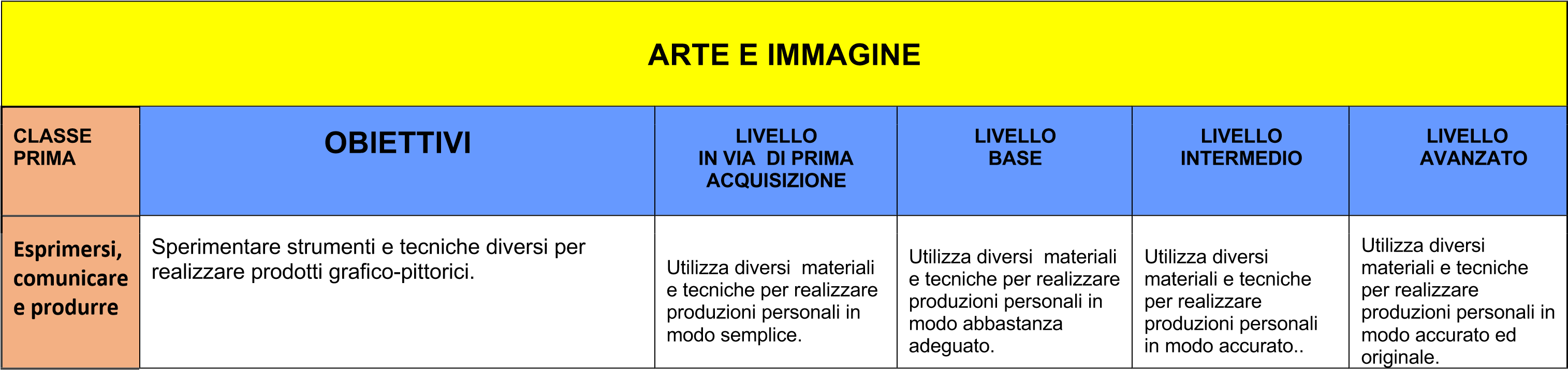 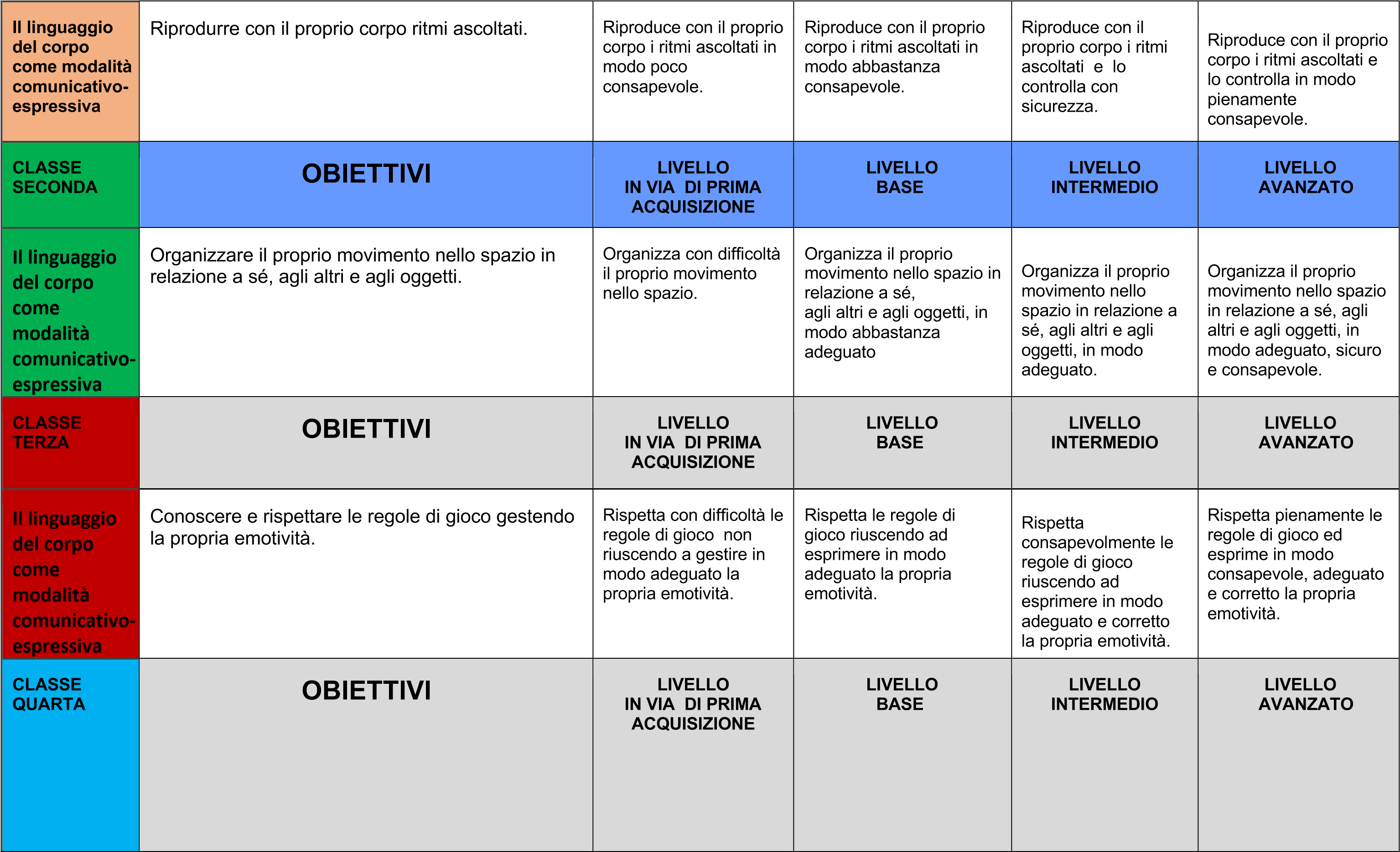 NUCLEI TEMATICI ITALIANO ITALIANO CLASSE PRIMA OBIETTIVI LIVELLO IN VIA  DI PRIMA ACQUISIZIONE LIVELLO BASE LIVELLO INTERMEDIO LIVELLO AVANZATO Ascoltare e parlare Leggere e comprendere Scrivere Ascoltare e comprendere semplici testi narrativi e poetici (conte, filastrocche, poesie)Prendere la parola negli scambi comunicativi rispettando i turni.Ascolta e, se guidato, comprende il testo letto dall’insegnante. Se sollecitato, partecipa alle conversazioni collettive.Ascolta e comprende in modo essenziale il testo letto dall’insegnante. Partecipa alle conversazioni collettive in modo poco ordinato e pertinente.Ascolta e comprende in modo autonomo il testo letto dall’insegnante. Partecipa alle conversazioni collettive in modo ordinato e pertinente.Ascolta, comprende e rielabora in modo autonomo il testo letto dall’insegnante. Partecipa alle conversazioni collettive   in modo ordinato e pertinente, apportando il proprio contributo personale in maniera originale.Ascoltare e parlare Leggere e comprendere Scrivere Leggere semplici e brevi testi cogliendone il senso globale e le informazioni esplicite.Legge parole e ne comprende il significato, se guidato dall’insegnante.Legge autonomamentesemplici parole  e brevi frasi e ne comprende il significato col supporto dell’immagine.Legge frasi e brevi testi in modo autonomo e corretto e necomprende adeguatamente 	 	il significato.Legge in modo scorrevole e sicuro brevi testi cogliendone pienamente il significato.Ascoltare e parlare Leggere e comprendere Scrivere Scrivere frasi e brevi testi ortograficamente corretti.Scrive semplici parole con l’aiuto dell’insegnante privilegiando il carattere dello stampato maiuscolo.Scrive semplici parole e frasi, in modo poco corretto.Scrive  frasi e  semplici testi in modo sostanzialmente corretto.Scrive frasi complesse e semplici  testi in modo corretto e sicuro.Numeri e calcolo Spazio e figure Relazioni, dati e previsioni Numeri e calcolo Spazio e figure Relazioni, dati e previsioni Eseguire mentalmente semplici operazioni (addizioni e sottrazioni) con i numeri naturali e verbalizzare le procedure di calcolo.Risolvere semplici problemi reali con l’utilizzo dell’addizione e della sottrazione.Eseguire mentalmente semplici operazioni (addizioni e sottrazioni) con i numeri naturali e verbalizzare le procedure di calcolo.Risolvere semplici problemi reali con l’utilizzo dell’addizione e della sottrazione.Se guidato esegue calcoli mentali e opera confronti tra numeri e  per risolvere semplici problemi reali con l’addizione e la sottrazione.Se guidato esegue calcoli mentali e opera confronti tra numeri e  per risolvere semplici problemi reali con l’addizione e la sottrazione.Sa eseguire calcoli mentali e operare confronti tra numeri e risolvere semplici problemi reali  con l'addizione e la sottrazione con discreta autonomia.Sa eseguire calcoli mentali e operare confronti tra numeri e risolvere semplici problemi reali  con l'addizione e la sottrazione con discreta autonomia.Sa eseguire calcoli mentali e operare confronti tra numeri e risolvere semplici problemi reali con l’addizione e la sottrazione in modo corretto e adeguato.Sa eseguire calcoli mentali e operare confronti tra numeri e risolvere semplici problemi reali con l’addizione e la sottrazione in modo corretto e adeguato.Sa eseguire calcoli mentali e operare confronti tra numeri e risolvere problemi reali con l’addizione e lasottrazione in modo sicuro e preciso.Sa eseguire calcoli mentali e operare confronti tra numeri e risolvere problemi reali con l’addizione e lasottrazione in modo sicuro e preciso.Numeri e calcolo Spazio e figure Relazioni, dati e previsioni Numeri e calcolo Spazio e figure Relazioni, dati e previsioni Riconoscere linee aperte e chiuse / confini e regioni.Riconoscere e denominare le principali figure geometriche.Riconoscere linee aperte e chiuse / confini e regioni.Riconoscere e denominare le principali figure geometriche.Riconosce linee aperte e chiuse/ confini e regioni e le principali figure geometriche solo se guidatoRiconosce linee aperte e chiuse/ confini e regioni e le principali figure geometriche solo se guidatoRiconosce linee aperte e chiuse/ confini e regioni e le principali figure geometriche in modo sostanzialmente corretto.Riconosce linee aperte e chiuse/ confini e regioni e le principali figure geometriche in modo sostanzialmente corretto.Riconosce linee aperte e chiuse/ confini e regioni e le principali figure geometriche in modo corretto.Riconosce linee aperte e chiuse/ confini e regioni e le principali figure geometriche in modo corretto.Riconosce linee aperte e chiuse/ confini e regioni  e le principali figure geometriche con sicurezza.Riconosce linee aperte e chiuse/ confini e regioni  e le principali figure geometriche con sicurezza.Numeri e calcolo Spazio e figure Relazioni, dati e previsioni Numeri e calcolo Spazio e figure Relazioni, dati e previsioni Leggere e costruire semplici grafici in relazione a dati di esperienze vissute.Leggere e costruire semplici grafici in relazione a dati di esperienze vissute.Legge e costruisce semplici grafici se guidato.Legge e costruisce semplici grafici se guidato.Legge e costruisce semplici grafici in modo abbastanza adeguato.Legge e costruisce semplici grafici in modo abbastanza adeguato.Legge e costruisce semplici grafici inmodo adeguato e corretto.Legge e costruisce semplici grafici inmodo adeguato e corretto.Legge e costruisce semplici grafici in modo sicuro e preciso.Legge e costruisce semplici grafici in modo sicuro e preciso.INGLESE INGLESE CLASSE PRIMA OBIETTIVI OBIETTIVI LIVELLO IN VIA DI PRIMA ACQUISIZIONE LIVELLO IN VIA DI PRIMA ACQUISIZIONE LIVELLO BASE LIVELLO BASE LIVELLO INTERMEDIO LIVELLO INTERMEDIO LIVELLO AVANZATO LIVELLO AVANZATO Listening Speaking Ascoltare e comprendere semplici messaggi.Comprende con il supporto dell’insegnante e con l’ausilio di immagini, il contenuto di semplici messaggi.Comprende conl’ausilio di immagini semplici messaggi.Comprende semplici messaggi in modo adeguato rispetto al contesto.Comprende pienamente semplici messaggi e frasi di uso frequente.Listening Speaking Interagire con i compagni e con l’insegnante utilizzando semplici frasi memorizzate adatte alla situazione.Interagisce con gli insegnanti e con i compagni utilizzando poche e semplici frasi se guidato.Interagisce con l’insegnante e con i compagni utilizzando un modello dato.Interagisce con l’insegnante e i compagni in modo autonomo.Interagisce con l’insegnante e i compagni in modo preciso e sicuro.STORIASTORIASTORIASTORIASTORIASTORIASTORIASTORIASTORIASTORIASTORIACLASSE PRIMA CLASSE PRIMA OBIETTIVI OBIETTIVI LIVELLO IN VIA  DI PRIMA ACQUISIZIONE LIVELLO IN VIA  DI PRIMA ACQUISIZIONE LIVELLO BASE LIVELLO BASE LIVELLO INTERMEDIO LIVELLO INTERMEDIO LIVELLO AVANZATO Orientarsi e collocare nel tempo fatti ed eventi Conoscere la ciclità Orientarsi e collocare nel tempo fatti ed eventi Conoscere la ciclità Collocare in ordine cronologico semplici fatti ed esperienze vissute utilizzando gli indicatori temporali.Collocare in ordine cronologico semplici fatti ed esperienze vissute utilizzando gli indicatori temporali.Riesce ad utilizzare gli indicatori temporali per collocare azioni quotidiane e semplici fatti in ordine cronologico con l’aiuto dell’insegnante.Riesce ad utilizzare gli indicatori temporali per collocare azioni quotidiane e semplici fatti in ordine cronologico con l’aiuto dell’insegnante.Riesce ad utilizzare gli indicatori temporali per collocare azioni quotidiane e semplici fatti in ordine cronologico con qualche incertezza.Riesce ad utilizzare gli indicatori temporali per collocare azioni quotidiane e semplici fatti in ordine cronologico con qualche incertezza.Riesce ad utilizzare gli indicatori temporali per collocare azioni quotidiane e semplici fatti in ordine cronologico in modo chiaro e corretto.Riesce ad utilizzare gli indicatori temporali per collocare azioni quotidiane e semplici fatti in ordine cronologico in modo chiaro e corretto.Riesce ad utilizzare gli indicatori temporali per collocare azioni quotidiane e semplicifatti in ordine cronologico in modo sicuro, preciso e corretto.Orientarsi e collocare nel tempo fatti ed eventi Conoscere la ciclità Orientarsi e collocare nel tempo fatti ed eventi Conoscere la ciclità Comprendere il concetto di tempo ciclico.Comprendere il concetto di tempo ciclico.Conosce la ciclicità dei fenomeni temporali e la loro durata in modo parziale.Conosce la ciclicità dei fenomeni temporali e la loro durata in modo parziale.Conosce la ciclicità dei fenomeni temporali e la loro durata in modo essenziale.Conosce la ciclicità dei fenomeni temporali e la loro durata in modo essenziale.Conosce la ciclicità dei fenomeni temporali e la loro durata in modo corretto.Conosce la ciclicità dei fenomeni temporali e la loro durata in modo corretto.Conosce la ciclicità dei fenomeni temporali e la loro durata in modo preciso, completo e corretto.GEOGRAFIA GEOGRAFIA CLASSE PRIMA OBIETTIVI OBIETTIVI LIVELLO IN VIA  DI PRIMA ACQUISIZIONE LIVELLO IN VIA  DI PRIMA ACQUISIZIONE LIVELLO BASE LIVELLO BASE LIVELLO INTERMEDIO LIVELLO INTERMEDIO LIVELLO AVANZATO LIVELLO AVANZATO Orientamento Muoversi nello spazio circostante orientandosi attraverso riferimenti topologici.Muoversi nello spazio circostante orientandosi attraverso riferimenti topologici.Riesce ad orientarsinello 	spazio utilizzando riferimenti topologici  se guidato.Riesce ad orientarsinello 	spazio utilizzando riferimenti topologici  se guidato.Riesce ad orientarsi  nello spazio utilizzando riferimenti topologici in modo parziale.Riesce ad orientarsi  nello spazio utilizzando riferimenti topologici in modo parziale.Riesce ad orientarsi  nello spazio utilizzando riferimenti topologici in modo adeguato.Riesce ad orientarsi  nello spazio utilizzando riferimenti topologici in modo adeguato.Riesce da orientarsi  nello spazio utilizzando riferimenti topologici in modo sicuro e corretto.Riesce da orientarsi  nello spazio utilizzando riferimenti topologici in modo sicuro e corretto.Il linguaggio della geograficità Riconoscere, descrivere e rappresentare ambienti del proprio vissuto.Riconosce, rappresenta e descrive gli ambienti del proprio vissuto con un lessico essenziale e non sempre appropriato.Riconosce, rappresenta e descrive gli ambienti del proprio vissuto con un lessico essenziale e non sempre appropriato.Riconosce,rappresenta 	e descrive gli ambienti del proprio vissuto con 	un 	lessico   abbastanza corretto.Riconosce, rappresenta e descrive gli ambienti del proprio vissuto con un lessico corretto.Riconosce, rappresenta e descrive gli ambienti del proprio vissuto in modo corretto e con un lessico appropriato. SCIENZE CLASSE  PRIMA OBIETTIVI LIVELLO IN VIA  DI PRIMA ACQUISIZIONE LIVELLO BASE LIVELLO BASE .LIVELLO INTERMEDIO LIVELLO AVANZATO Osservare Osservare Osservare e riconoscere le caratteristiche di viventi e non viventi.Osservare e riconoscere le caratteristiche di viventi e non viventi.Osserva e riconosce le caratteristiche di esseri viventi e non viventi se guidato.Osserva e riconosce le caratteristiche di esseri viventi e non viventi se guidato.Osserva e riconosce le caratteristiche di esseri viventi e non viventi in modo essenziale.Osserva e riconosce le caratteristiche di esseri viventi e non viventi in modo essenziale.Osserva e riconosce le caratteristiche di esseri viventi e non viventi in modo essenziale.Osserva e riconosce le caratteristiche di esseri viventi e non viventi in modo corretto..Osserva e riconosce le caratteristiche di esseri viventi e non viventi in modo corretto..Osserva e riconosce le caratteristiche di esseri viventi e non viventi in modo corretto e appropriato.Riconoscere  e descrivere Riconoscere  e descrivere Classificare e descrivere gli animali in base alle varie caratteristiche.Classificare e descrivere gli animali in base alle varie caratteristiche.Classifica e descrive gli animali  se guidato.Classifica e descrive gli animali  se guidato.Classifica e descrive gli animali  in modo essenziale.Classifica e descrive gli animali  in modo essenziale.Classifica e descrive gli animali  in modo essenziale.Classifica e descrive gli animali  in modo corretto.Classifica e descrive gli animali  in modo corretto.Classifica e descrive gli animali  in modo corretto e appropriato.ED CIVICA ED CIVICA ED CIVICA CLASSE CLASSE OBIETTIVI OBIETTIVI LIVELLO IN VIA  DI PRIMA ACQUISIZIONE LIVELLO IN VIA  DI PRIMA ACQUISIZIONE LIVELLO IN VIA  DI PRIMA ACQUISIZIONE LIVELLO BASE LIVELLO BASE LIVELLO INTERMEDIO LIVELLO INTERMEDIO LIVELLO AVANZATO Prima Nucleo tematico:  Alterità e relazione Prima Nucleo tematico:  Alterità e relazione Comprendere e rispettare le regole interagendo correttamente con i coetanei e con gli adulti.Comprendere e rispettare le regole interagendo correttamente con i coetanei e con gli adulti.Comprende le regole, ma fatica a rispettarle.Comprende le regole, ma fatica a rispettarle.Comprende le regole, ma fatica a rispettarle.Comprende le regole e generalmente 	le rispetta.Comprende le regole e generalmente 	le rispetta.Comprende e rispetta le  regole.Comprende e rispetta le  regole.Comprende e rispetta le regole con consapevolezza.TECNOLOGIA TECNOLOGIA CLASSE PRIMA OBIETTIVI OBIETTIVI LIVELLO IN VIA DI PRIMA ACQUISIZIONE LIVELLO IN VIA DI PRIMA ACQUISIZIONE LIVELLO BASE LIVELLO BASE LIVELLO BASE LIVELLO INTERMEDIO LIVELLO INTERMEDIO LIVELLO AVANZATO LIVELLO AVANZATO Osservare e produrre Realizzare semplici oggetti utilizzando materiali diversiRealizzare semplici oggetti utilizzando materiali diversiRealizza semplici oggetti  se aiutato.Realizza semplici oggetti  se aiutato.Realizza semplici oggetti  in parziale autonomia.Realizza semplici oggetti  in parziale autonomia.Realizza semplici oggetti  in parziale autonomia.Realizza semplici oggetti in modo autonomo e corretto.Realizza semplici oggetti in modo autonomo e corretto.Realizza semplici oggetti in modo completo ed appropriato.Realizza semplici oggetti in modo completo ed appropriato.MUSICA MUSICA MUSICA MUSICA CLASSE PRIMA CLASSE PRIMA OBIETTIVI LIVELLO IN VIA  DI PRIMA ACQUISIZIONE LIVELLO BASE LIVELLO INTERMEDIO LIVELLO AVANZATO Ascoltare e produrre Riprodurre, individualmente e collettivamente, ritmi.Riproduce ritmi  in modo incerto.Riproduce ritmi in modo sostanzialmente adeguato.Riproduce ritmi in modo adeguato.Riproduce ritmi in modo sicuro ed appropriato.